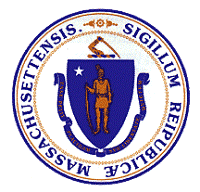 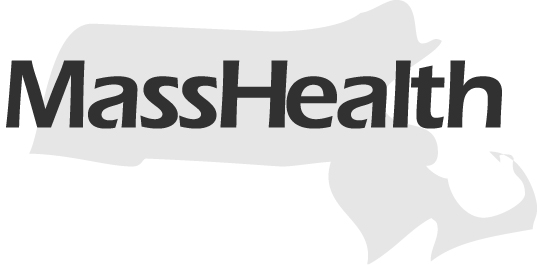 MassHealth restructuring summary (April 14, 2016)We are committed to a sustainable, robust MassHealth program for our 1.8M membersMassHealth has grown unsustainably and is now almost 40% of the Commonwealth’s budget (over $15 billion)The current fee-for-service payment model for providers results in fragmented, siloed careThe fundamental structure of the MassHealth program has not changed in 20 yearsWe have an urgent window of opportunity to renegotiate our federal 1115 waiver to support MassHealth restructuring Financing for the current waiver expires June 30, 2017 with $1Bn/ year at riskThis is an opportunity to bring in significant levels of federal investment to support delivery system reforms State law (Chapter 224) requires MassHealth to adopt alternative payment methodologies for promotion of more coordinated and efficient careOur delivery system reforms transitions from fee-for-service, siloed care into integrated, accountable care (ACO) modelsIn ACO models, provider-led organizations are accountable for the cost and quality of care This is not one-size-fits-all. There are different options and approaches that reflect the range of provider capabilitiesIn most cases, Managed Care Organizations (MCOs) remain the insurer, pay claims and will work with ACO providers to improve care deliveryWe have a major focus on better integrating our members’ physical, behavioral health (BH) and long term services and support (LTSS ) needs, as well as strengthening linkages to social servicesWe have proposed ~$1.5B of upfront investment (through 1115 waiver) to support ACOs, investments in BH/ LTSS community capacity, and address health-related social needs5-year, time limited Delivery System Reform Investment Program (DSRIP) fundingUnique investment approach to transition the delivery system, including:Investments to support providers who sign on for ACO modelsDedicated funding for BH and LTSS Community Partner (CP) organizations; requires formal partnerships between ACOs and CPsFunds for non-reimbursed flexible services (e.g., air conditioners for asthmatic kids)Statewide investments (e.g., health care workforce development, improved accommodations for members with disabilities)We are also proposing a major expansion of the treatment continuum for Substance Use Disorder for addressing the opioid crisis Discussions with CMS to date have been very positive, with many details to work throughHow ACOs workACOs are accountable for a population, based on members who have chosen a Primary Care Clinician that is part of the ACOTo be an ACO, providers must show they can coordinate care and partner with Community Partners across the continuum (primary, specialty, behavioral, acute, community-based care) Not all providers have to be part of the ACO, but the ACO must have relationships with other providers to coordinate/ integrate care effectivelyACOs may choose to create an integrated ACO/MCO entity or enter into ACO contracts with other MCOs; some ACOs may choose to contract directly with MassHealthThe state share (as required by the federal government) for the new DSRIP investment is supported by a $250M increase in the existing hospital assessmentIncreases the current assessment from approximately 0.8% of private sector revenue to about 2% (rate is low compared to many other states and well below the federal limit of 6%)Hospitals receive a $250 million annual increase in MassHealth payments, resulting in no net impact to hospitals as a classFederal matching funds generate another $250 million to support federal DSRIP investmentIn addition, we have a number of other important initiatives underwayWe have strengthened program integrity, especially for LTSS (e.g., home health)Home health spending grew last year by $170M, or 41%Over 80% of growth driven by providers new to the Commonwealth since 201312 providers have been referred to the Attorney General’s office for fraudActions: moratorium on new home health providers, clinical prior authorizations for home health servicesWe are encouraging members to enroll in managed and accountable care modelsWe have made significant improvements in customer service and operationsFixed the eligibility system (HIX) and completed 1.2 million outstanding eligibility redeterminations as required by the federal governmentReduced call center wait times and improved support for health centers and providersOur approach is the result of nearly a year of intensive design and stakeholder engagement 8 workgroups met bi-weekly for 4-5 months and town hall meetings were held across the stateWe have engaged health care providers across the spectrum (Community Health Centers, Hospitals, BH providers) as well as advocates, LTSS providers and community organizationsTimelines Pilot ACO launches by end of calendar yearFull roll out of ACOs, BH/LTSS Community Partners and DSRIP by October 2017Reprocurement of MCO contracts effective October 2017 	The project described was supported by Funding Opportunity Number CMS-1G1-12-001 from the U.S. Department of Health & Human Services, Centers for Medicare & Medicaid Services.